О внесении изменений в решение Совета сельского поселения Енгалышевский сельсовет муниципального района Чишминский район Республики Башкортостан от 18 марта 2021 года № 10 «Об утверждении Положения о денежном содержании и материальном стимулировании лиц, замещавших муниципальные должности, муниципальных служащих замещающих должности муниципальной службы и работников,   занимающих должности и профессии, не отнесенные к должностям муниципальной службы и осуществляющих техническое обеспечение деятельности в администрации сельского поселения  Енгалышевский сельсовет муниципального района Чишминский район Республики Башкортостан»В соответствии с Постановлениями Правительства Республики Башкортостан «Об индексации нормативов формирования расходов на оплату труда в органах местного самоуправления в Республике Башкортостан»                от 29 марта 2022 года №109 и «О повышении оплаты труда работников, осуществляющих техническое обеспечение деятельности государственных органов Республики Башкортостан, а также работников отдельных государственных учреждений Республики Башкортостан» от 30 марта 2022 года № 123,Совет сельского поселения Енгалышевский сельсовет муниципального района Чишминский район Республики Башкортостан решил:1. Внести в решение Совета сельского поселения Енгалышевский сельсовет муниципального района Чишминский район Республики Башкортостан от 18 марта 2021 года № 10 «Об утверждении Положения о денежном содержании и материальном стимулировании лиц, замещавших муниципальные должности, муниципальных служащих замещающих должности муниципальной службы и работников,   занимающих должности и профессии, не отнесенные к должностям муниципальной службы и осуществляющих техническое обеспечение деятельности в администрации сельского поселения Енгалышевский сельсовет муниципального района Чишминский район Республики Башкортостан» следующие изменения:а) Пункт 28 раздела 6 Приложения № 1 о денежном содержании и материальном стимулировании  лиц, замещающих муниципальные должности, муниципальных служащих, замещающих должности муниципальной службы в аппарате Совета и администрации сельского поселения Енгалышевский сельсовет муниципального района Чишминский район Республики Башкортостан изложить в следующей редакции:«28.Ежемесячное денежное поощрение:- главе сельского поселения – в размере 2,5 должностных окладов;- управляющему делами - в размере 3 должностных окладов;       - иным муниципальным служащим - в размере 3 должностных окладов»;       б) Раздел 1 Приложения к Положению об оплате труда работников, занимающих должности и    профессии, не отнесенные к должностям муниципальной службы, и осуществляющих техническое обеспечение деятельности органов местного самоуправления сельского поселения Енгалышевский сельсовет муниципального района Чишминский район Республики Башкортостан изложить в новой редакции согласно приложению.2. Обнародовать настоящее решение в установленном Уставом муниципального района Чишминский район Республики Башкортостан порядке, разместить на официальном сайте Администрации сельского поселения Енгалышевский сельсовет муниципального района Чишминский район Республики Башкортостан в разделе «Совет».3. Контроль за исполнением настоящего решения возложить на постоянную комиссию Совета сельского поселения Енгалышевский сельсовет муниципального района Чишминский район Республики Башкортостан по бюджету, налогам, вопросам муниципальной собственности (Меркулов Д.И.)Глава сельского поселения                                                  Ф.Г. БадретдиновПриложение к решению Советасельского поселенияЕнгалышевский сельсоветмуниципального районаЧишминский районРеспублики Башкортостанот 04 апреля  2022 года №15«Приложениек Положению об оплате трудаработников, занимающих должности и профессии, не отнесенные к должностям муниципальной службы,и осуществляющих техническоеобеспечение деятельностиорганов местного самоуправления сельского поселения  Енгалышевский сельсовет муниципального района Чишминский районРаздел 1месячные тарифные ставки рабочих и водителей, осуществляющих техническое обеспечение деятельности органов местного самоуправления муниципального сельского поселения Енгалышевский сельсовет района Чишминский район,                       в которых осуществляется муниципальная службаПримечания:к 5 разряду относится выполнение работ по управлению легковыми автомобилями всех типов;к 6 разряду относится выполнение работ по управлению грузовыми автомобилями грузоподъемностью до 3 тонн;к 7 разряду относится выполнение работ по управлению грузовыми автомобилями грузоподъемностью свыше 3 до 10 тонн, автобусами габаритной длиной до 12 метров;к 8 разряду относится выполнение работ по управлению грузовыми автомобилями грузоподъемностью свыше 10 до 40 тонн, автобусами габаритной длиной свыше 12 до 15 метров;при работе на двух-трех типах автомобилей (легковом, грузовом, автобусе и т.п.), а также при выполнении всего комплекса работ по ремонту и техническому обслуживанию управляемого автомобиля в случае отсутствия специализированной службы технического обслуживания автомобилей тарифные ставки водителям повышаются на один разряд».Баш[ортостан Республика]ыШишм^ районныМУНИЦИПАЛЬ районнын ЕЕнгалыш ауыл советы ауыл биЛ^м^е советы 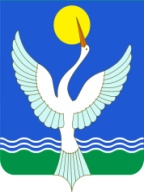 СОВЕТСЕЛЬСКОГО ПОСЕЛЕНИЯЕнгалышевский сельсоветМУНИЦИПАЛЬНОГО РАЙОНАЧишминскИЙ районРеспублики Башкортостан[арар              04 апрель  2022 й. № 15          решение          04 апреля 2022 г. Наименование профессийМесячные тарифные ставки, рублей12Водитель автомобиля 5 разряда3975Водитель автомобиля 6 разряда4230Сторож (вахтер)3691Уборщик и служебных помещений3691